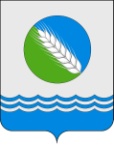 ГЛАВА ДМИТРОВОГОРСКОГО СЕЛЬСКОГО ПОСЕЛЕНИЯ КОНАКОВСКОГО РАЙОНА ТВЕРСКОЙ ОБЛАСТИ============================================================ПОСТАНОВЛЕНИЕот  «24» мая  2019 года	с.Дмитрова Гора       	                         № 68Об  утверждении   муниципальной   программы  «Обеспечение  развития  и укрепления материально-технической базы домов  культуры  в  населенных пунктах   с   числом   жителей   до  50  тысяч   человек   в   муниципальном образовании "Дмитровогорское  сельское  поселение" Конаковского района Тверской области на  2019-2021 годы".        На основании Федерального закона «Об общих принципах организации местного самоуправления в Российской Федерации» от 06.10.2003 года № 131-ФЗ, в соответствии постановлением Правительства Тверской области от 22.05.2019 № 191-пп "Об утверждении распределения из областного бюджета Тверской области бюджетам муниципальных образований Тверской области на обеспечение развития и укрепления материально-технической базы домов культуры в населенных пунктах с числом жителей до 50 тысяч человек на 2019 год",  руководствуясь Уставом МО «Дмитровогорское сельское поселение» ПОСТАНОВЛЯЮ:1. Утвердить муниципальную программу   «Обеспечение  развития  и укрепления материально-технической базы домов  культуры  в  населенных пунктах   с числом   жителей   до  50  тысяч   человек   в   муниципальном образовании "Дмитровогорское  сельское  поселение" Конаковского района Тверской области на   2019-2021 годы".2.    Настоящее постановление вступает в силу с момента подписания и подлежит обнародованию.3.    Контроль за исполнением настоящего постановления оставляю за собой.Глава Дмитровогорского сельского поселения                    	         			           П.В. МонастыршинПАСПОРТмуниципальной программы «Обеспечение  развития  и укрепления материально-технической базы домов  культуры  в  населенных пунктах   с числом   жителей   до  50  тысяч   человек   в   муниципальном образовании "Дмитровогорское  сельское  поселение" Конаковского района Тверской области на   2019-2021 годы".I. СОДЕРЖАНИЕ ПРОБЛЕМЫ И ОБОСНОВАНИЕ НЕОБХОДИМОСТИ ЕЕ РЕШЕНИЯ     В структуре развивающегося Дмитровогорского  муниципального образования   сфера культуры является одной из важнейших в жизнедеятельности.В 2009 году была проведена реконструкция Дмитровогорского сельского Дома культуры. За 10 лет часть  оборудования устарела. И сейчас остро стоит задача повышение материально-технической базы учреждения культуры, приобретение  костюмов, оборудования,   без которых проведение значительного числа культурных мероприятий, являются  центральной проблемой для оказания услуг населению.     На сегодняшний день в сельском поселении Дмитровогорского  муниципального образования   сложился ряд противоречивых тенденций, обусловливающих развитие учреждений культуры:- учреждение культуры имеет недостаточную материально-техническую базу, не соответствующую современным стандартам и нормам культурно - досугового обслуживания населения, слабо оснащены современными костюмами и оборудованием, что не позволяет внедрять в культурно – досуговую деятельность современные социально-культурные, информационные и другие технологии.     Отсутствие современной музыкальной аппаратуры со специальным звуком и спецэффектами, рассчитанной на  музыкальное сопровождение массовых мероприятий, делает недоступным целый пласт мировой художественной культуры для населения  Дмитровогорского муниципального образования.     Вместе с тем Стратегия национальной безопасности Российской Федерации до 2020 года, утвержденная Указом Президента Российской Федерации от 12 мая 2009 года № 537, в качестве цели обеспечения национальной безопасности в сфере культуры определяет создание условий для стимулирования населения к творческой самореализации путем совершенствования системы культурно-просветительной работы, организации досуга и массового внешкольного художественного образования. Для укрепления национальной безопасности указаны следующие направления деятельности: сохранение и развитие самобытных культур многонационального народа Российской Федерации, духовных ценностей граждан, улучшение материально-технической базы учреждений культуры и досуга.     Предусмотрена реализация цели по повышению качества человеческого потенциала, которая включает в себя несколько задач, в том числе создание условий для развития культурного и духовного потенциала личности и общества в целом.Данное положение актуализирует необходимость определения новой миссии и переосмысления стратегических целей и задач развития МКУ "Дмитровогорский СДК",  как активного института культурной политики, в основе которой – поддержка и продвижение творческих инициатив населения.     Среди мероприятий ведомственной целевой программы «Обеспечение  развития  и укрепления материально-технической базы домов  культуры  в  населенных пунктах   с числом   жителей   до  50  тысяч   человек   в   муниципальном образовании "Дмитровогорское  сельское  поселение" Конаковского района Тверской области на   2019-2021 годы" предусмотрено приобретение сценических костюмов и  акустической системы, что обеспечит более высокий уровень проведения культурно - досуговых мероприятий, повысит качество предоставляемых населению   услуг.     Необходимость решения указанных в настоящей Программе задач вытекает из закрепленной в действующем законодательстве обязанности создания условий для организации досуга и обеспечения жителей   Дмитровогорского муниципального образования услугами организаций культуры. Решение этих задач должно осуществляться с использованием программно-целевого метода, то есть путем реализации отдельной, специализированной программы.     Реализация Программы путем осуществления комплекса конкретных мероприятий по приоритетным направлениям, создаст дополнительные возможности для создания современного культурного  центра с привлекательным обликом для посетителей всех возрастных и социальных групп, создания экономических, правовых, организационных условий для, повышения интеллектуального статуса  сельского поселения, развития различных жанров и направлений искусства, активизации культурного обмена и повышения уровня доступности культурных ценностей для  муниципального образования, а также обеспечит эффективное использование бюджетных ресурсов и оптимальную связь их объемов с достижением планируемых результатов.II. ЦЕЛИ И ЗАДАЧИ ПРОГРАММЫ     Основной целью Программы является сохранение, развитие и укрепление культурного потенциала и инфраструктуры  Дмитровогорского  муниципального образования в интересах наиболее полного удовлетворения потребностей населения в творческом развитии, самовыражении, культурно - досуговой деятельности и общении.     Достижение указанной цели обеспечивается решением следующих задач:1. Укрепление и модернизация материально-технической базы  МКУ "Дмитровогорский СДК"  2. Обновление содержания деятельности учреждения и разработка новых культурно - досуговых услуг, ориентированных на интересы целевых аудиторий, внедрение в деятельность учреждения современных технологий.3. Организация досуга несовершеннолетних и пропаганда здорового образа жизни.Одним из важнейших результатов Программы является стимул к развитию сферы досуга и вовлечение в нее жителей Дмитровогорского  сельского поселения. Реализация мероприятий Программы приведет к развитию новых форм организации отдыха жителей, окажет влияние на формирование осознанной необходимости у населения к досугу. 
Мероприятия Программы, позволят привлечь к их посещению большее количество жителей, что положительно скажется на культурном и духовном уровне населения поселения. Условия, созданные в поселении благодаря реализации мероприятий Программы, будут способствовать улучшению качества жизни жителей.     Еще одним важнейшим социальным эффектом Программы является улучшение качества жизни населения поселения за счет расширения объёма разнообразных услугВыполнение Программы в полном объеме позволит достичь следующих качественных результатов:Создание дополнительных условий для организации досуга населения поселения ;Совершенствование механизмов хозяйственной деятельности учреждения;Завершение ранее запланированных и начатых работ по модернизации технических средств.III. ОБОБЩЕННАЯ ХАРАКТЕРИСТИКА ОСНОВНЫХ МЕРОПРИЯТИЙ МУНИЦИПАЛЬНОЙ ПРОГРАММЫ      Объемы финансирования мероприятий муниципальной программы носят прогнозный характер и подлежат ежегодному уточнению по результатам оценки эффективности реализации программы.     Текущее управление, координацию и контроль выполнения мероприятий программы осуществляет Администрация Дмитровогорского  сельского поселения     Принципами управления Программы являются:-   добровольность участия всех субъектов в реализации ее целей и задач;- корпоративность участников как основа эффективной реализации приоритетных направлений;-   отчетность и ответственность участников реализации.     В процессе выполнения Программы могут вноситься изменения в направления расходов.     Общее руководство и контроль за реализацией Программы и ее финансовое исполнение осуществляет Администрация  Дмитровогорского  сельского поселения Конаковского  муниципального района.     Оценка эффективности реализации Программы производится путем сравнения фактически достигнутых показателей за соответствующий год с утвержденными на год значениями целевых индикаторов.III.I. Основные мероприятия «Проведение мероприятий, связанных с государственными праздниками и памятными датами»         III.II. Система программных мероприятий включает следующие подразделы:     Выявление творческих способностей молодых дарований и развитие народного творчестваКонкретное содержание данного раздела  Программы  строится на следующих направлениях:- проведение мероприятий по повышению культурного уровня населения, проведение праздников, посвященных государственным, традиционным народным праздникам и т.д. для различной категории населения,- постоянное обновление творческих ресурсов посредством выявления молодых дарований;поддержка одарённых детей и молодежи, предоставление им возможности участия в престижных районных, краевых конкурсах и фестивалях;- развитие любительских объединений и клубов по интересам для различных возрастных категорий населения и социальных групп;- приобщение населения к художественным традициям народной культуры;- совершенствование материальной базы.     Важными компонентами программы являются:- стимулирование культурно-досуговых мероприятий и участие в мероприятиях регионального и районного значения.III.III. Обновление специального оборудования учреждений культуры     В современных условиях рыночных отношений инфраструктура учреждений культуры и искусства должна быть саморазвивающейся, конкурентоспособной системой, создающей максимальные условия для удовлетворения изменившихся потребностей и запросов потребителей культурных услуг. Решение этой актуальной задачи на нынешнем этапе социально-экономического развития тормозится слабой материально-технической базой учреждений культуры, а именно: их недостаточной обеспеченностью специальным оборудованием, и оргтехникой.     В связи с этим необходимо сконцентрировать ресурсы программы на обеспечении жизнедеятельности учреждений культуры в современных условиях путём совершенствования их материально-технической базы, а именно:обеспечение современной звуко- светотехнической и мультимедийной аппаратурой.IV. Оценка эффективности и прогноз ожидаемыхрезультатов реализации программы     Реализация программы будет способствовать сохранению сети учреждений культуры, пропаганде культуры и искусства, самовыражению жителей в форме творческой реализации и раскрытия талантов, воспитанию нравственности и духовно-эстетического потенциала у подростков и молодёжи области.     Реализация программных мероприятий позволит:- обеспечить культурный досуг населения путем проведения культурных мероприятий (фестивалей, выставок, конкурсов, концертов и т.д.);- улучшить техническое состояние зданий учреждений культуры;- обновить материально-техническую базу учреждений культуры;V. Перечень программных мероприятий*Имущество приобретается на общую сумму 410,8 тыс.руб. за счет субсидии из областного бюджета Тверской области (Постановление Правительства Тверской области № 191-пп от 22.05.2019 года) VI. Обоснование объема финансовых ресурсов, необходимых для реализации муниципальной  программы.     Общий объем финансирования, планируемый освоить для достижения поставленных целей и решения задач Программы в 2019 - 2021 годах составляет 645,6 тыс. рублей. Финансирование Программы осуществляется за счет средств  бюджета Тверской области и бюджета муниципального образования  «Дмитровогорское  сельское поселение»                        VII. Оценка эффективности реализации мероприятий Программы     В ходе реализации муниципальной программы  «Обеспечение  развития  и укрепления материально-технической базы домов  культуры  в  населенных пунктах   с числом   жителей   до  50  тысяч   человек   в   муниципальном образовании "Дмитровогорское  сельское  поселение" Конаковского района Тверской области на   2019-2021 годы" произойдет положительный сдвиг в развитии материально-технической базы организации, расширятся формы и виды культурно-досуговых услуг населению, а также увеличится посещаемость учреждений, способствующие дальнейшему развитию отрасли.Наименование ПрограммыМуниципальная программа   «Обеспечение  развития  и укрепления материально-технической базы домов  культуры  в  населенных пунктах   с числом   жителей   до  50  тысяч   человек   в   муниципальном образовании "Дмитровогорское  сельское  поселение" Конаковского района Тверской области на   2019-2021 годы".Ответственный исполнитель муниципальной программы- МКУ «Дмитровогорский сельский Дом культуры» Конаковского района Тверской областиЦели муниципальной  программы- Сохранение, развитие и укрепление культурного потенциала и инфраструктуры  Дмитровогорского  муниципального образования в интересах наиболее полного удовлетворения потребностей населения в творческом развитии, самовыражении, культурно - досуговой деятельности и общенииЗадачи муниципальной  программы- Обеспечение условий для организации массового 
отдыха и досуга, обеспечение жителей поселения 
услугами учреждений культуры;- Сохранение лучших культурных традиций в сфере  культуры , выявление и поддержка молодых дарований, как потенциала развития  культуры поселения.- Обеспечение жизнедеятельности учреждений культуры в современных условиях, сочетание их традиционной инфраструктуры с открытостью к инновационным формам и методам деятельности, откликам на новые потребности и запросы потребителей культурных услуг.- Совершенствование материально-технической базы учреждений культуры для удовлетворения изменяющихся запросов различных групп населения в современных условиях.-.Создание комфортных условий для массового отдыха людейСроки и этапы реализации Программы- 2019-2021 годы Объемы и источники финансирования ПрограммыОбщий объем финансирования Программы составляет      645,6 тыс. рублей, в том числе:средства бюджета Дмитровогорского сельского поселения  – 275,8 тыс. рублей;средства областного бюджета Тверской области - 369,8 тыс. рублей;Ожидаемые результаты реализации Программы  - развитие, укрепление, обновление и совершенствование материально-технической базы МКУ "Дмитровогорский СДК"-пропаганда культуры,-самовыражение жителей в форме творческой реализации и раскрытия талантов,- Расширение сферы услуг в учреждениях культуры.- Повышение результативности работы Дома культуры.- обеспечение культурного досуга жителям поселения путём проведения фестивалей, смотров, конкурсов, концертов, праздников;- увеличение количества культурно-досуговых мероприятий, проводимых учреждениями культуры  Дмитровогорского сельского поселения;- Увеличение количество посещений населения в культурно – досуговых мероприятиях.-  Привлечение новых участников художественной самодеятельности -. Создание благоприятных условий для дальнейшего развития учреждения№ п/пМероприятияИсточник финансированияОбщий объем, тыс.рубОбъем финансирования по годам Объем финансирования по годам Объем финансирования по годам № п/пМероприятияИсточник финансированияОбщий объем, тыс.руб2019202020211Укрепление материально-технической базы учреждений культурыМестный бюджет234,8  34,8100,0100,01Укрепление материально-технической базы учреждений культурыМестный бюджет (софинансирование)  41,0  41,0001Укрепление материально-технической базы учреждений культурыОбластной бюджет (субсидия)369,8369,800ВСЕГО645,6445,6100,0100,0№ п/пПроведение культурно-массовых мероприятийИсточник финансиро-вания 2019 202020211Новогодний праздникМестный бюджет2МасленицаМестный бюджет888323 февраляМестный бюджет48 мартаМестный бюджет51 маяМестный бюджет69 маяМестный бюджет3030307День защиты детейМестный бюджет2228День России Местный бюджет9День селаМестный бюджет15015015010День материМестный бюджет11День пожилого человекаМестный бюджет30303012День инвалидовМестный бюджет13Фестиваль конаковские огниМестный бюджет14Участие в областных, районных, региональных праздникахМестный бюджет606060ВСЕГО280280280Наименование мероприятия ПрограммыОбщий объем финансовых ресурсов, необходимых для реализации мероприятия, в том числе по годам (тыс.рублей)Общий объем финансовых ресурсов, необходимых для реализации мероприятия, в том числе по годам (тыс.рублей)Общий объем финансовых ресурсов, необходимых для реализации мероприятия, в том числе по годам (тыс.рублей)201920202021Организация культурно- досуговой деятельности, проведение мероприятий ,связанных с государственными праздниками и памятными датами.280280280Модернизация материально-технической базы объектов культуры путем технического переоснащения;Модернизация материально-технической базы объектов культуры путем технического переоснащения;Модернизация материально-технической базы объектов культуры путем технического переоснащения;Модернизация материально-технической базы объектов культуры путем технического переоснащения;Акустическая система JBL SRX815P активная двухполосная (или аналог)*325,2Туфли танцевальные*32,4Русский народный костюм "Наталья" 40-42*13,2Русский народный костюм "Наталья" 44-46*21,0Русский народный костюм "Забава" 40-42*5,6Русский народный костюм "Забава" 44-46*6,0Кокошник "Алина"*1,4Кокошник "Надюша"*6,0Ноутбук (местный бюджет)34,8Приобретение имущества445,6100,0100,0445,6100,0100,02019 г2020 г2021445,6 тыс.руб.100,0 тыс.руб.100.0 тыс.руб.